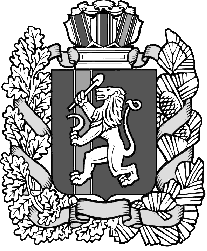 Администрация Нижнетанайского сельсоветаДзержинского районаКрасноярского краяПОСТАНОВЛЕНИЕс.Нижний Танай23.09.2022						№ 42-ПОб утверждении реестра источников наружного
противопожарного водоснабжения населенных
пунктов МО Нижнетанайский сельсоветВ соответствии с Федеральным законом от 06.10.2003 №131-ФЗ «Об общих принципах организации местного самоуправления в Российской Федерации», Федеральным законом от 21.12.1994 № 69-ФЗ «О пожарной безопасности», с целью обеспечения первичных мер пожарной безопасности на территории муниципального образования Нижнетанайский сельсовет,
ПОСТАНОВЛЯЮ:1. Утвердить реестр источников наружного противопожарного водоснабжения населенных пунктов муниципального образования Нижнетанайский сельсовет согласно приложению.2. Контроль за исполнением настоящего постановления оставляю за собой.3. Настоящее постановление разместить на официальном сайте Администрации Нижнетанайского сельсовета в сети «Интернет» по адресу: adm-nt.ru4. Настоящее постановление вступает в силу со дня подписания.Глава Нижнетанайского сельсовета                                     К.Ю. ХромовПриложение кпостановлению администрации Нижнетанайского сельсоветаот 23.09.2022 № 42-ПРеестр источников наружного противопожарного водоснабжения населённых пунктовмуниципального образования Нижнетанайский сельсовет Дзержинского района Красноярского краяНаименование муниципального образования Наименование  поселенияПожарные гидрантыПожарные гидрантыТехническое состояниеВодоемы для пожаротушенияВодоемы для пожаротушенияТехническое состояниеВодонапорные башниВодонапорные башниТехническое состояниеНаименование муниципального образования Наименование  поселенияадресТип и номер сетиТехническое состояниеадресЕмкость (м)Техническое состояниеадресЕмкость (м)Техническое состояниеНижнетанайский сельсовет Дзержинского района Красноярского краяс. Нижний Танайул. Лазарева напротив дома 13.Исп.Нижнетанайский сельсовет Дзержинского района Красноярского краяс. Нижний Танайул. 40 лет Победы напротив дома 6Исп.Нижнетанайский сельсовет Дзержинского района Красноярского краяд. Таловая д. Таловая-Исп.Нижнетанайский сельсовет Дзержинского района Красноярского краяд. СеменовкаВ конце д. Семеновка(по дороге Дзержинск-Семеновка)--Нижнетанайский сельсовет Дзержинского района Красноярского краяд. Верхний Танайд. Верхний Танай--